PRIVATE AND CONFIDENTIAL 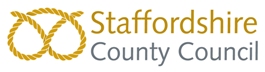 FAMILY HUB EMERGENCY ASSISTANCE GRANT FOR FOOD AND ESSENTIAL SUPPLIESIf you are a professional including volunteers or a statutory, community or voluntary organisation please complete this referral form in full on behalf of the household.The information contained within this form will be shared with Family Action in line with our Information Sharing Agreement.Completed forms need to be returned to: NOTE TO REFERRER – PLEASE READ BEFORE COMPLETING THIS FORMPlease inform the adult that the Family Hub will be in contact within one working day.  If the child is in receipt of Free School Meal Vouchers from their school, they are not eligible for the Food Voucher.  Signposting to food support locally e.g. Food Banks will be provided.  The District Family Hub Coordinator will need to see the claimant face to face (using digital technology) to witness: -Evidence to show that they are a Staffordshire resident – Passport, Driving Licence, Bank Statement or Utility Bill.Evidence to demonstrate the criteria met – must be dated within the last three months.Please note: if criteria and address evidence cannot be provided, we are unable to issue a voucher.Thank you for taking the time to complete the information required. We aim to respond to all referrals within one working day.Information required:District Contact NamePhoneEmailCannockDebs Prew07570 820173debs.prew@staffordshire.gov.uk East StaffordshireMary HutchinsonDeb Burgess07704 798133mary.hutchinson@staffordshire.gov.uk debbie.burgess@staffordshire.gov.uk LichfieldKerry Heath07794 175467kerry.heath@staffordshire.gov.uk NewcastleSophie Lockey07977 222869Sophie.lockey@staffordshire.gov.ukSouth StaffordshireMichelle Nevey07966 395431michelle.nevey@staffordshire.gov.ukStaffordFiona Beech07711 349553fiona.beech@staffordshire.gov.ukStaffordshire MoorlandsSuzanne Barratt07580 324487suzanne.barratt@staffordshire.gov.ukTamworthAmy Morrison07581 212713amy.morrison@staffordshire.gov.ukSection 1 – To be completed by referrerSection 1 – To be completed by referrerSection 1 – To be completed by referrerSection 1 – To be completed by referrerReferrer’s Name (if self-referral person providing information for this form)Organisation Name (if applicable)Contact Telephone NumberReason for referral Information SharingPlease read the following information to the adult you are referring on behalf of: -Using your personal information for the delivery of this serviceThe information provided on this form will be processed by Staffordshire County Council in accordance with the General Data Protection Regulation and the Data Protection Act 2018.When completed this form will be sent to Family Action, who are administering this scheme on behalf of Staffordshire County Council. Family Action will contact you by your preferred method of communication and will ask you to provide information so that they can check your eligibility.Personal information which you supply to the Family Hub will be shared within Staffordshire County Council departments and our partners who are also involved in supplying a service directly to you. This is to ensure that you receive the best service available as it will improve communication between organisations. We will not disclose your information to any partner who is not supplying a service to you or any other organisation unless required to do so by law If you have any concerns about the planned use of your information please speak to Joseph Sullivan, Senior Commissioning Manager by emailing: joseph.sullivan@staffordshire.gov.uk.   If you want to find out more about how we are doing this, you can log on and view our privacy notice: https://www.staffordshireconnects.info/kb5/staffordshire/directory/service.page?id=3cCTTuvaGicI confirm that the information provided is accurate to the best of my knowledge.  I am aware that knowingly providing information that is false, or that I know might be incorrect could constitute a criminal offence and may result the Council seeking financial recovery and/or referring the matter to the Police.Parent/Carer Verbal Agreement Consent (TO BE COMPLETED BY REFERRER)Date Received:  	Time: 	Name of professional who read the above information to the adult:    Section 2 – Family Information - TO BE COMPLETED BY REFERRER Section 2 – Family Information - TO BE COMPLETED BY REFERRER Section 2 – Family Information - TO BE COMPLETED BY REFERRER Section 2 – Family Information - TO BE COMPLETED BY REFERRER Section 2 – Family Information - TO BE COMPLETED BY REFERRER Section 2 – Family Information - TO BE COMPLETED BY REFERRER Section 2 – Family Information - TO BE COMPLETED BY REFERRER Section 2 – Family Information - TO BE COMPLETED BY REFERRER Section 2 – Family Information - TO BE COMPLETED BY REFERRER Section 2 – Family Information - TO BE COMPLETED BY REFERRER Section 2 – Family Information - TO BE COMPLETED BY REFERRER Section 2 – Family Information - TO BE COMPLETED BY REFERRER Section 2 – Family Information - TO BE COMPLETED BY REFERRER Section 2 – Family Information - TO BE COMPLETED BY REFERRER Section 2 – Family Information - TO BE COMPLETED BY REFERRER Adult Name: (if not completed above)Address Telephone Number/sEmail Address Number of children residing at the address Relationship to children (if required)Name(s) of any other adults residing at the address Relationship to child/ren (if required)Relationship to child/ren (if required)Name(s) of any other adults residing at the address Relationship to child/ren (if required)Relationship to child/ren (if required)Name/s of Child/ren (include full surnames and forenames) Date/s of Birth (of Child/ren)Gender of Child/renHas the child received Free School Meal Vouchers from their school?YES/NOYES/NOYES/NOYES/NOYES/NOYES/NOYES/NOYES/NOYES/NOYES/NOYES/NOYES/NOYES/NOYES/NOAny child who is eligible for Free School Meal Vouchers but has not received these prior to the summer holidays – please take the details of the school attending for this to be checked in September.Any child who is eligible for Free School Meal Vouchers but has not received these prior to the summer holidays – please take the details of the school attending for this to be checked in September.Any child who is eligible for Free School Meal Vouchers but has not received these prior to the summer holidays – please take the details of the school attending for this to be checked in September.Any child who is eligible for Free School Meal Vouchers but has not received these prior to the summer holidays – please take the details of the school attending for this to be checked in September.Any child who is eligible for Free School Meal Vouchers but has not received these prior to the summer holidays – please take the details of the school attending for this to be checked in September.Any child who is eligible for Free School Meal Vouchers but has not received these prior to the summer holidays – please take the details of the school attending for this to be checked in September.Any child who is eligible for Free School Meal Vouchers but has not received these prior to the summer holidays – please take the details of the school attending for this to be checked in September.Any child who is eligible for Free School Meal Vouchers but has not received these prior to the summer holidays – please take the details of the school attending for this to be checked in September.Any child who is eligible for Free School Meal Vouchers but has not received these prior to the summer holidays – please take the details of the school attending for this to be checked in September.Any child who is eligible for Free School Meal Vouchers but has not received these prior to the summer holidays – please take the details of the school attending for this to be checked in September.Any child who is eligible for Free School Meal Vouchers but has not received these prior to the summer holidays – please take the details of the school attending for this to be checked in September.Any child who is eligible for Free School Meal Vouchers but has not received these prior to the summer holidays – please take the details of the school attending for this to be checked in September.Any child who is eligible for Free School Meal Vouchers but has not received these prior to the summer holidays – please take the details of the school attending for this to be checked in September.Any child who is eligible for Free School Meal Vouchers but has not received these prior to the summer holidays – please take the details of the school attending for this to be checked in September.Any child who is eligible for Free School Meal Vouchers but has not received these prior to the summer holidays – please take the details of the school attending for this to be checked in September.If they have not claimed school vouchers but are eligible, please confirm name of school attending – inform the family this will be checked in SeptemberIf a child has received a Free School Meal Voucher, they will be exempt from claiming an additional food voucher.If a child has received a Free School Meal Voucher, they will be exempt from claiming an additional food voucher.If a child has received a Free School Meal Voucher, they will be exempt from claiming an additional food voucher.If a child has received a Free School Meal Voucher, they will be exempt from claiming an additional food voucher.If a child has received a Free School Meal Voucher, they will be exempt from claiming an additional food voucher.If a child has received a Free School Meal Voucher, they will be exempt from claiming an additional food voucher.If a child has received a Free School Meal Voucher, they will be exempt from claiming an additional food voucher.If a child has received a Free School Meal Voucher, they will be exempt from claiming an additional food voucher.If a child has received a Free School Meal Voucher, they will be exempt from claiming an additional food voucher.If a child has received a Free School Meal Voucher, they will be exempt from claiming an additional food voucher.If a child has received a Free School Meal Voucher, they will be exempt from claiming an additional food voucher.If a child has received a Free School Meal Voucher, they will be exempt from claiming an additional food voucher.If a child has received a Free School Meal Voucher, they will be exempt from claiming an additional food voucher.If a child has received a Free School Meal Voucher, they will be exempt from claiming an additional food voucher.If a child has received a Free School Meal Voucher, they will be exempt from claiming an additional food voucher.Section 3 – Food Voucher Eligibility, indicate criteria met and confirm that the evidence to support the claim can be witnessed - to be completed by the referrerSection 3 – Food Voucher Eligibility, indicate criteria met and confirm that the evidence to support the claim can be witnessed - to be completed by the referrerSection 3 – Food Voucher Eligibility, indicate criteria met and confirm that the evidence to support the claim can be witnessed - to be completed by the referrerSection 3 – Food Voucher Eligibility, indicate criteria met and confirm that the evidence to support the claim can be witnessed - to be completed by the referrerSection 3 – Food Voucher Eligibility, indicate criteria met and confirm that the evidence to support the claim can be witnessed - to be completed by the referrerSection 3 – Food Voucher Eligibility, indicate criteria met and confirm that the evidence to support the claim can be witnessed - to be completed by the referrerSection 3 – Food Voucher Eligibility, indicate criteria met and confirm that the evidence to support the claim can be witnessed - to be completed by the referrerSection 3 – Food Voucher Eligibility, indicate criteria met and confirm that the evidence to support the claim can be witnessed - to be completed by the referrerSection 3 – Food Voucher Eligibility, indicate criteria met and confirm that the evidence to support the claim can be witnessed - to be completed by the referrerSection 3 – Food Voucher Eligibility, indicate criteria met and confirm that the evidence to support the claim can be witnessed - to be completed by the referrerSection 3 – Food Voucher Eligibility, indicate criteria met and confirm that the evidence to support the claim can be witnessed - to be completed by the referrerSection 3 – Food Voucher Eligibility, indicate criteria met and confirm that the evidence to support the claim can be witnessed - to be completed by the referrerSection 3 – Food Voucher Eligibility, indicate criteria met and confirm that the evidence to support the claim can be witnessed - to be completed by the referrerSection 3 – Food Voucher Eligibility, indicate criteria met and confirm that the evidence to support the claim can be witnessed - to be completed by the referrerSection 3 – Food Voucher Eligibility, indicate criteria met and confirm that the evidence to support the claim can be witnessed - to be completed by the referrerCriteria A Eligible for a food voucher criteria: Tick to confirm criteria metCOHORT 1 (For Family Hub use only)Free School Meal Criteria – 1 x £15.00 voucher per person in the family household - minus any child who is in receipt of Free School Meal voucher.  Household can claim for a maximum of 3 weeks, the total amount of the child vouchers for the 3 weeks can be given upfront, adults must reapply weekly.Identified on the Early Years Pupil Premium ReportIdentified on the Think 2 ReportIdentified on the Alternative Provision ReportIdentified on the Independent Provision ReportCOHORT 1 (For Family Hub use only)Free School Meal Criteria – 1 x £15.00 voucher per person in the family household - minus any child who is in receipt of Free School Meal voucher.  Household can claim for a maximum of 3 weeks, the total amount of the child vouchers for the 3 weeks can be given upfront, adults must reapply weekly.Identified on the Early Years Pupil Premium ReportIdentified on the Think 2 ReportIdentified on the Alternative Provision ReportIdentified on the Independent Provision ReportCOHORT 1 (For Family Hub use only)Free School Meal Criteria – 1 x £15.00 voucher per person in the family household - minus any child who is in receipt of Free School Meal voucher.  Household can claim for a maximum of 3 weeks, the total amount of the child vouchers for the 3 weeks can be given upfront, adults must reapply weekly.Identified on the Early Years Pupil Premium ReportIdentified on the Think 2 ReportIdentified on the Alternative Provision ReportIdentified on the Independent Provision ReportCOHORT 1 (For Family Hub use only)Free School Meal Criteria – 1 x £15.00 voucher per person in the family household - minus any child who is in receipt of Free School Meal voucher.  Household can claim for a maximum of 3 weeks, the total amount of the child vouchers for the 3 weeks can be given upfront, adults must reapply weekly.Identified on the Early Years Pupil Premium ReportIdentified on the Think 2 ReportIdentified on the Alternative Provision ReportIdentified on the Independent Provision ReportCOHORT 1 (For Family Hub use only)Free School Meal Criteria – 1 x £15.00 voucher per person in the family household - minus any child who is in receipt of Free School Meal voucher.  Household can claim for a maximum of 3 weeks, the total amount of the child vouchers for the 3 weeks can be given upfront, adults must reapply weekly.Identified on the Early Years Pupil Premium ReportIdentified on the Think 2 ReportIdentified on the Alternative Provision ReportIdentified on the Independent Provision ReportCOHORT 1 (For Family Hub use only)Free School Meal Criteria – 1 x £15.00 voucher per person in the family household - minus any child who is in receipt of Free School Meal voucher.  Household can claim for a maximum of 3 weeks, the total amount of the child vouchers for the 3 weeks can be given upfront, adults must reapply weekly.Identified on the Early Years Pupil Premium ReportIdentified on the Think 2 ReportIdentified on the Alternative Provision ReportIdentified on the Independent Provision ReportCOHORT 1 (For Family Hub use only)Free School Meal Criteria – 1 x £15.00 voucher per person in the family household - minus any child who is in receipt of Free School Meal voucher.  Household can claim for a maximum of 3 weeks, the total amount of the child vouchers for the 3 weeks can be given upfront, adults must reapply weekly.Identified on the Early Years Pupil Premium ReportIdentified on the Think 2 ReportIdentified on the Alternative Provision ReportIdentified on the Independent Provision ReportCOHORT 1 (For Family Hub use only)Free School Meal Criteria – 1 x £15.00 voucher per person in the family household - minus any child who is in receipt of Free School Meal voucher.  Household can claim for a maximum of 3 weeks, the total amount of the child vouchers for the 3 weeks can be given upfront, adults must reapply weekly.Identified on the Early Years Pupil Premium ReportIdentified on the Think 2 ReportIdentified on the Alternative Provision ReportIdentified on the Independent Provision ReportCOHORT 1 (For Family Hub use only)Free School Meal Criteria – 1 x £15.00 voucher per person in the family household - minus any child who is in receipt of Free School Meal voucher.  Household can claim for a maximum of 3 weeks, the total amount of the child vouchers for the 3 weeks can be given upfront, adults must reapply weekly.Identified on the Early Years Pupil Premium ReportIdentified on the Think 2 ReportIdentified on the Alternative Provision ReportIdentified on the Independent Provision ReportCOHORT 1 (For Family Hub use only)Free School Meal Criteria – 1 x £15.00 voucher per person in the family household - minus any child who is in receipt of Free School Meal voucher.  Household can claim for a maximum of 3 weeks, the total amount of the child vouchers for the 3 weeks can be given upfront, adults must reapply weekly.Identified on the Early Years Pupil Premium ReportIdentified on the Think 2 ReportIdentified on the Alternative Provision ReportIdentified on the Independent Provision ReportCOHORT 1 (For Family Hub use only)Free School Meal Criteria – 1 x £15.00 voucher per person in the family household - minus any child who is in receipt of Free School Meal voucher.  Household can claim for a maximum of 3 weeks, the total amount of the child vouchers for the 3 weeks can be given upfront, adults must reapply weekly.Identified on the Early Years Pupil Premium ReportIdentified on the Think 2 ReportIdentified on the Alternative Provision ReportIdentified on the Independent Provision ReportCOHORT 1 (For Family Hub use only)Free School Meal Criteria – 1 x £15.00 voucher per person in the family household - minus any child who is in receipt of Free School Meal voucher.  Household can claim for a maximum of 3 weeks, the total amount of the child vouchers for the 3 weeks can be given upfront, adults must reapply weekly.Identified on the Early Years Pupil Premium ReportIdentified on the Think 2 ReportIdentified on the Alternative Provision ReportIdentified on the Independent Provision ReportCriteria A Eligible for a food voucher criteria: Tick to confirm criteria metCOHORT 2Adult/s with a child aged 0-20 years who is not identified on the Free School Meal Criteria but is in receipt of a means tested benefit - 1 x £15.00 voucher per household member minus any child who is in receipt of Free School Meal voucher.  Household can claim for a maximum of 3 weeks, the total amount of the child vouchers for the 3 weeks can be given upfront, adults must reapply weekly.  Universal CreditIncome SupportIncome based job seekers allowanceChild tax credit (provided you’re not also entitled to Working Tax Credit and have an annual gross income of no more than £16,190)Working tax creditIncome-related Employment and Support AllowanceSupport under Part VI of the Immigration and Asylum Act 1999Vouchers can only be claimed for children where child benefit is being received into the household or where foster children live within the household.  Children who are eligible for Free School Meal Vouchers but have not claimed through the school need to provide school details for this to be checked in September. COHORT 2Adult/s with a child aged 0-20 years who is not identified on the Free School Meal Criteria but is in receipt of a means tested benefit - 1 x £15.00 voucher per household member minus any child who is in receipt of Free School Meal voucher.  Household can claim for a maximum of 3 weeks, the total amount of the child vouchers for the 3 weeks can be given upfront, adults must reapply weekly.  Universal CreditIncome SupportIncome based job seekers allowanceChild tax credit (provided you’re not also entitled to Working Tax Credit and have an annual gross income of no more than £16,190)Working tax creditIncome-related Employment and Support AllowanceSupport under Part VI of the Immigration and Asylum Act 1999Vouchers can only be claimed for children where child benefit is being received into the household or where foster children live within the household.  Children who are eligible for Free School Meal Vouchers but have not claimed through the school need to provide school details for this to be checked in September. COHORT 2Adult/s with a child aged 0-20 years who is not identified on the Free School Meal Criteria but is in receipt of a means tested benefit - 1 x £15.00 voucher per household member minus any child who is in receipt of Free School Meal voucher.  Household can claim for a maximum of 3 weeks, the total amount of the child vouchers for the 3 weeks can be given upfront, adults must reapply weekly.  Universal CreditIncome SupportIncome based job seekers allowanceChild tax credit (provided you’re not also entitled to Working Tax Credit and have an annual gross income of no more than £16,190)Working tax creditIncome-related Employment and Support AllowanceSupport under Part VI of the Immigration and Asylum Act 1999Vouchers can only be claimed for children where child benefit is being received into the household or where foster children live within the household.  Children who are eligible for Free School Meal Vouchers but have not claimed through the school need to provide school details for this to be checked in September. COHORT 2Adult/s with a child aged 0-20 years who is not identified on the Free School Meal Criteria but is in receipt of a means tested benefit - 1 x £15.00 voucher per household member minus any child who is in receipt of Free School Meal voucher.  Household can claim for a maximum of 3 weeks, the total amount of the child vouchers for the 3 weeks can be given upfront, adults must reapply weekly.  Universal CreditIncome SupportIncome based job seekers allowanceChild tax credit (provided you’re not also entitled to Working Tax Credit and have an annual gross income of no more than £16,190)Working tax creditIncome-related Employment and Support AllowanceSupport under Part VI of the Immigration and Asylum Act 1999Vouchers can only be claimed for children where child benefit is being received into the household or where foster children live within the household.  Children who are eligible for Free School Meal Vouchers but have not claimed through the school need to provide school details for this to be checked in September. COHORT 2Adult/s with a child aged 0-20 years who is not identified on the Free School Meal Criteria but is in receipt of a means tested benefit - 1 x £15.00 voucher per household member minus any child who is in receipt of Free School Meal voucher.  Household can claim for a maximum of 3 weeks, the total amount of the child vouchers for the 3 weeks can be given upfront, adults must reapply weekly.  Universal CreditIncome SupportIncome based job seekers allowanceChild tax credit (provided you’re not also entitled to Working Tax Credit and have an annual gross income of no more than £16,190)Working tax creditIncome-related Employment and Support AllowanceSupport under Part VI of the Immigration and Asylum Act 1999Vouchers can only be claimed for children where child benefit is being received into the household or where foster children live within the household.  Children who are eligible for Free School Meal Vouchers but have not claimed through the school need to provide school details for this to be checked in September. COHORT 2Adult/s with a child aged 0-20 years who is not identified on the Free School Meal Criteria but is in receipt of a means tested benefit - 1 x £15.00 voucher per household member minus any child who is in receipt of Free School Meal voucher.  Household can claim for a maximum of 3 weeks, the total amount of the child vouchers for the 3 weeks can be given upfront, adults must reapply weekly.  Universal CreditIncome SupportIncome based job seekers allowanceChild tax credit (provided you’re not also entitled to Working Tax Credit and have an annual gross income of no more than £16,190)Working tax creditIncome-related Employment and Support AllowanceSupport under Part VI of the Immigration and Asylum Act 1999Vouchers can only be claimed for children where child benefit is being received into the household or where foster children live within the household.  Children who are eligible for Free School Meal Vouchers but have not claimed through the school need to provide school details for this to be checked in September. COHORT 2Adult/s with a child aged 0-20 years who is not identified on the Free School Meal Criteria but is in receipt of a means tested benefit - 1 x £15.00 voucher per household member minus any child who is in receipt of Free School Meal voucher.  Household can claim for a maximum of 3 weeks, the total amount of the child vouchers for the 3 weeks can be given upfront, adults must reapply weekly.  Universal CreditIncome SupportIncome based job seekers allowanceChild tax credit (provided you’re not also entitled to Working Tax Credit and have an annual gross income of no more than £16,190)Working tax creditIncome-related Employment and Support AllowanceSupport under Part VI of the Immigration and Asylum Act 1999Vouchers can only be claimed for children where child benefit is being received into the household or where foster children live within the household.  Children who are eligible for Free School Meal Vouchers but have not claimed through the school need to provide school details for this to be checked in September. COHORT 2Adult/s with a child aged 0-20 years who is not identified on the Free School Meal Criteria but is in receipt of a means tested benefit - 1 x £15.00 voucher per household member minus any child who is in receipt of Free School Meal voucher.  Household can claim for a maximum of 3 weeks, the total amount of the child vouchers for the 3 weeks can be given upfront, adults must reapply weekly.  Universal CreditIncome SupportIncome based job seekers allowanceChild tax credit (provided you’re not also entitled to Working Tax Credit and have an annual gross income of no more than £16,190)Working tax creditIncome-related Employment and Support AllowanceSupport under Part VI of the Immigration and Asylum Act 1999Vouchers can only be claimed for children where child benefit is being received into the household or where foster children live within the household.  Children who are eligible for Free School Meal Vouchers but have not claimed through the school need to provide school details for this to be checked in September. COHORT 2Adult/s with a child aged 0-20 years who is not identified on the Free School Meal Criteria but is in receipt of a means tested benefit - 1 x £15.00 voucher per household member minus any child who is in receipt of Free School Meal voucher.  Household can claim for a maximum of 3 weeks, the total amount of the child vouchers for the 3 weeks can be given upfront, adults must reapply weekly.  Universal CreditIncome SupportIncome based job seekers allowanceChild tax credit (provided you’re not also entitled to Working Tax Credit and have an annual gross income of no more than £16,190)Working tax creditIncome-related Employment and Support AllowanceSupport under Part VI of the Immigration and Asylum Act 1999Vouchers can only be claimed for children where child benefit is being received into the household or where foster children live within the household.  Children who are eligible for Free School Meal Vouchers but have not claimed through the school need to provide school details for this to be checked in September. COHORT 2Adult/s with a child aged 0-20 years who is not identified on the Free School Meal Criteria but is in receipt of a means tested benefit - 1 x £15.00 voucher per household member minus any child who is in receipt of Free School Meal voucher.  Household can claim for a maximum of 3 weeks, the total amount of the child vouchers for the 3 weeks can be given upfront, adults must reapply weekly.  Universal CreditIncome SupportIncome based job seekers allowanceChild tax credit (provided you’re not also entitled to Working Tax Credit and have an annual gross income of no more than £16,190)Working tax creditIncome-related Employment and Support AllowanceSupport under Part VI of the Immigration and Asylum Act 1999Vouchers can only be claimed for children where child benefit is being received into the household or where foster children live within the household.  Children who are eligible for Free School Meal Vouchers but have not claimed through the school need to provide school details for this to be checked in September. COHORT 2Adult/s with a child aged 0-20 years who is not identified on the Free School Meal Criteria but is in receipt of a means tested benefit - 1 x £15.00 voucher per household member minus any child who is in receipt of Free School Meal voucher.  Household can claim for a maximum of 3 weeks, the total amount of the child vouchers for the 3 weeks can be given upfront, adults must reapply weekly.  Universal CreditIncome SupportIncome based job seekers allowanceChild tax credit (provided you’re not also entitled to Working Tax Credit and have an annual gross income of no more than £16,190)Working tax creditIncome-related Employment and Support AllowanceSupport under Part VI of the Immigration and Asylum Act 1999Vouchers can only be claimed for children where child benefit is being received into the household or where foster children live within the household.  Children who are eligible for Free School Meal Vouchers but have not claimed through the school need to provide school details for this to be checked in September. COHORT 2Adult/s with a child aged 0-20 years who is not identified on the Free School Meal Criteria but is in receipt of a means tested benefit - 1 x £15.00 voucher per household member minus any child who is in receipt of Free School Meal voucher.  Household can claim for a maximum of 3 weeks, the total amount of the child vouchers for the 3 weeks can be given upfront, adults must reapply weekly.  Universal CreditIncome SupportIncome based job seekers allowanceChild tax credit (provided you’re not also entitled to Working Tax Credit and have an annual gross income of no more than £16,190)Working tax creditIncome-related Employment and Support AllowanceSupport under Part VI of the Immigration and Asylum Act 1999Vouchers can only be claimed for children where child benefit is being received into the household or where foster children live within the household.  Children who are eligible for Free School Meal Vouchers but have not claimed through the school need to provide school details for this to be checked in September. Criteria A Eligible for a food voucher criteria: Tick to confirm criteria metCOHORT 3Adults without children who are in receipt of means tested benefit - 1 x £15.00 voucher per adult in the household.  Household can claim for a maximum of 3 weeks and must reapply weekly.Universal CreditIncome SupportIncome based job seekers allowanceIncome based Employment Support AllowanceWorking tax creditSupport under Part VI of the Immigration and Asylum Act 1999EXCLUDED: Adult/s and children in long term hospital care/inpatient stay/residential care/nursing care (inclusive of self-funding)COHORT 3Adults without children who are in receipt of means tested benefit - 1 x £15.00 voucher per adult in the household.  Household can claim for a maximum of 3 weeks and must reapply weekly.Universal CreditIncome SupportIncome based job seekers allowanceIncome based Employment Support AllowanceWorking tax creditSupport under Part VI of the Immigration and Asylum Act 1999EXCLUDED: Adult/s and children in long term hospital care/inpatient stay/residential care/nursing care (inclusive of self-funding)COHORT 3Adults without children who are in receipt of means tested benefit - 1 x £15.00 voucher per adult in the household.  Household can claim for a maximum of 3 weeks and must reapply weekly.Universal CreditIncome SupportIncome based job seekers allowanceIncome based Employment Support AllowanceWorking tax creditSupport under Part VI of the Immigration and Asylum Act 1999EXCLUDED: Adult/s and children in long term hospital care/inpatient stay/residential care/nursing care (inclusive of self-funding)COHORT 3Adults without children who are in receipt of means tested benefit - 1 x £15.00 voucher per adult in the household.  Household can claim for a maximum of 3 weeks and must reapply weekly.Universal CreditIncome SupportIncome based job seekers allowanceIncome based Employment Support AllowanceWorking tax creditSupport under Part VI of the Immigration and Asylum Act 1999EXCLUDED: Adult/s and children in long term hospital care/inpatient stay/residential care/nursing care (inclusive of self-funding)COHORT 3Adults without children who are in receipt of means tested benefit - 1 x £15.00 voucher per adult in the household.  Household can claim for a maximum of 3 weeks and must reapply weekly.Universal CreditIncome SupportIncome based job seekers allowanceIncome based Employment Support AllowanceWorking tax creditSupport under Part VI of the Immigration and Asylum Act 1999EXCLUDED: Adult/s and children in long term hospital care/inpatient stay/residential care/nursing care (inclusive of self-funding)COHORT 3Adults without children who are in receipt of means tested benefit - 1 x £15.00 voucher per adult in the household.  Household can claim for a maximum of 3 weeks and must reapply weekly.Universal CreditIncome SupportIncome based job seekers allowanceIncome based Employment Support AllowanceWorking tax creditSupport under Part VI of the Immigration and Asylum Act 1999EXCLUDED: Adult/s and children in long term hospital care/inpatient stay/residential care/nursing care (inclusive of self-funding)COHORT 3Adults without children who are in receipt of means tested benefit - 1 x £15.00 voucher per adult in the household.  Household can claim for a maximum of 3 weeks and must reapply weekly.Universal CreditIncome SupportIncome based job seekers allowanceIncome based Employment Support AllowanceWorking tax creditSupport under Part VI of the Immigration and Asylum Act 1999EXCLUDED: Adult/s and children in long term hospital care/inpatient stay/residential care/nursing care (inclusive of self-funding)COHORT 3Adults without children who are in receipt of means tested benefit - 1 x £15.00 voucher per adult in the household.  Household can claim for a maximum of 3 weeks and must reapply weekly.Universal CreditIncome SupportIncome based job seekers allowanceIncome based Employment Support AllowanceWorking tax creditSupport under Part VI of the Immigration and Asylum Act 1999EXCLUDED: Adult/s and children in long term hospital care/inpatient stay/residential care/nursing care (inclusive of self-funding)COHORT 3Adults without children who are in receipt of means tested benefit - 1 x £15.00 voucher per adult in the household.  Household can claim for a maximum of 3 weeks and must reapply weekly.Universal CreditIncome SupportIncome based job seekers allowanceIncome based Employment Support AllowanceWorking tax creditSupport under Part VI of the Immigration and Asylum Act 1999EXCLUDED: Adult/s and children in long term hospital care/inpatient stay/residential care/nursing care (inclusive of self-funding)COHORT 3Adults without children who are in receipt of means tested benefit - 1 x £15.00 voucher per adult in the household.  Household can claim for a maximum of 3 weeks and must reapply weekly.Universal CreditIncome SupportIncome based job seekers allowanceIncome based Employment Support AllowanceWorking tax creditSupport under Part VI of the Immigration and Asylum Act 1999EXCLUDED: Adult/s and children in long term hospital care/inpatient stay/residential care/nursing care (inclusive of self-funding)COHORT 3Adults without children who are in receipt of means tested benefit - 1 x £15.00 voucher per adult in the household.  Household can claim for a maximum of 3 weeks and must reapply weekly.Universal CreditIncome SupportIncome based job seekers allowanceIncome based Employment Support AllowanceWorking tax creditSupport under Part VI of the Immigration and Asylum Act 1999EXCLUDED: Adult/s and children in long term hospital care/inpatient stay/residential care/nursing care (inclusive of self-funding)COHORT 3Adults without children who are in receipt of means tested benefit - 1 x £15.00 voucher per adult in the household.  Household can claim for a maximum of 3 weeks and must reapply weekly.Universal CreditIncome SupportIncome based job seekers allowanceIncome based Employment Support AllowanceWorking tax creditSupport under Part VI of the Immigration and Asylum Act 1999EXCLUDED: Adult/s and children in long term hospital care/inpatient stay/residential care/nursing care (inclusive of self-funding)Criteria A Eligible for a food voucher criteria: Tick to confirm criteria metCOHORT 4Adult/s on state retirement pension with income related benefits (if a couple the both need to be in receipt) The guaranteed element of Pension CreditCOHORT 4Adult/s on state retirement pension with income related benefits (if a couple the both need to be in receipt) The guaranteed element of Pension CreditCOHORT 4Adult/s on state retirement pension with income related benefits (if a couple the both need to be in receipt) The guaranteed element of Pension CreditCOHORT 4Adult/s on state retirement pension with income related benefits (if a couple the both need to be in receipt) The guaranteed element of Pension CreditCOHORT 4Adult/s on state retirement pension with income related benefits (if a couple the both need to be in receipt) The guaranteed element of Pension CreditCOHORT 4Adult/s on state retirement pension with income related benefits (if a couple the both need to be in receipt) The guaranteed element of Pension CreditCOHORT 4Adult/s on state retirement pension with income related benefits (if a couple the both need to be in receipt) The guaranteed element of Pension CreditCOHORT 4Adult/s on state retirement pension with income related benefits (if a couple the both need to be in receipt) The guaranteed element of Pension CreditCOHORT 4Adult/s on state retirement pension with income related benefits (if a couple the both need to be in receipt) The guaranteed element of Pension CreditCOHORT 4Adult/s on state retirement pension with income related benefits (if a couple the both need to be in receipt) The guaranteed element of Pension CreditCOHORT 4Adult/s on state retirement pension with income related benefits (if a couple the both need to be in receipt) The guaranteed element of Pension CreditCOHORT 4Adult/s on state retirement pension with income related benefits (if a couple the both need to be in receipt) The guaranteed element of Pension CreditCriteria B Eligible for a food voucher criterion: Tick to confirm criteria metNo Recourse to Public FundsNo Recourse to Public FundsNo Recourse to Public FundsNo Recourse to Public FundsNo Recourse to Public FundsNo Recourse to Public FundsNo Recourse to Public FundsNo Recourse to Public FundsNo Recourse to Public FundsNo Recourse to Public FundsNo Recourse to Public FundsNo Recourse to Public FundsCriteria B Eligible for a food voucher criterion: Tick to confirm criteria metGypsy, Roma, TravellerGypsy, Roma, TravellerGypsy, Roma, TravellerGypsy, Roma, TravellerGypsy, Roma, TravellerGypsy, Roma, TravellerGypsy, Roma, TravellerGypsy, Roma, TravellerGypsy, Roma, TravellerGypsy, Roma, TravellerGypsy, Roma, TravellerGypsy, Roma, TravellerCriteria B Eligible for a food voucher criterion: Tick to confirm criteria metDependent child under the age of 16 years, with a child/children.Dependent child under the age of 16 years, with a child/children.Dependent child under the age of 16 years, with a child/children.Dependent child under the age of 16 years, with a child/children.Dependent child under the age of 16 years, with a child/children.Dependent child under the age of 16 years, with a child/children.Dependent child under the age of 16 years, with a child/children.Dependent child under the age of 16 years, with a child/children.Dependent child under the age of 16 years, with a child/children.Dependent child under the age of 16 years, with a child/children.Dependent child under the age of 16 years, with a child/children.Dependent child under the age of 16 years, with a child/children.Criteria B Eligible for a food voucher criterion: Tick to confirm criteria metStaffordshire County Council Care Leaver Referrals need to be submitted by the professional working with the care leaver and no evidence will be required.Staffordshire County Council Care Leaver Referrals need to be submitted by the professional working with the care leaver and no evidence will be required.Staffordshire County Council Care Leaver Referrals need to be submitted by the professional working with the care leaver and no evidence will be required.Staffordshire County Council Care Leaver Referrals need to be submitted by the professional working with the care leaver and no evidence will be required.Staffordshire County Council Care Leaver Referrals need to be submitted by the professional working with the care leaver and no evidence will be required.Staffordshire County Council Care Leaver Referrals need to be submitted by the professional working with the care leaver and no evidence will be required.Staffordshire County Council Care Leaver Referrals need to be submitted by the professional working with the care leaver and no evidence will be required.Staffordshire County Council Care Leaver Referrals need to be submitted by the professional working with the care leaver and no evidence will be required.Staffordshire County Council Care Leaver Referrals need to be submitted by the professional working with the care leaver and no evidence will be required.Staffordshire County Council Care Leaver Referrals need to be submitted by the professional working with the care leaver and no evidence will be required.Staffordshire County Council Care Leaver Referrals need to be submitted by the professional working with the care leaver and no evidence will be required.Staffordshire County Council Care Leaver Referrals need to be submitted by the professional working with the care leaver and no evidence will be required.Criteria C Does not meet criteria A or B - NOT eligible for a food voucher criteria Does not meet criteria A or B – please refer family into the local offer not eligible for a voucher – District Family Hub Coordinator will send the household food support available locally, please confirm how they wish to receive this.Does not meet criteria A or B – please refer family into the local offer not eligible for a voucher – District Family Hub Coordinator will send the household food support available locally, please confirm how they wish to receive this.Does not meet criteria A or B – please refer family into the local offer not eligible for a voucher – District Family Hub Coordinator will send the household food support available locally, please confirm how they wish to receive this.Does not meet criteria A or B – please refer family into the local offer not eligible for a voucher – District Family Hub Coordinator will send the household food support available locally, please confirm how they wish to receive this.Does not meet criteria A or B – please refer family into the local offer not eligible for a voucher – District Family Hub Coordinator will send the household food support available locally, please confirm how they wish to receive this.Does not meet criteria A or B – please refer family into the local offer not eligible for a voucher – District Family Hub Coordinator will send the household food support available locally, please confirm how they wish to receive this.Does not meet criteria A or B – please refer family into the local offer not eligible for a voucher – District Family Hub Coordinator will send the household food support available locally, please confirm how they wish to receive this.Does not meet criteria A or B – please refer family into the local offer not eligible for a voucher – District Family Hub Coordinator will send the household food support available locally, please confirm how they wish to receive this.Does not meet criteria A or B – please refer family into the local offer not eligible for a voucher – District Family Hub Coordinator will send the household food support available locally, please confirm how they wish to receive this.Does not meet criteria A or B – please refer family into the local offer not eligible for a voucher – District Family Hub Coordinator will send the household food support available locally, please confirm how they wish to receive this.Does not meet criteria A or B – please refer family into the local offer not eligible for a voucher – District Family Hub Coordinator will send the household food support available locally, please confirm how they wish to receive this.Does not meet criteria A or B – please refer family into the local offer not eligible for a voucher – District Family Hub Coordinator will send the household food support available locally, please confirm how they wish to receive this.Section 4 – Evidence Record - FOR USE BY THE DISTRICT FAMILY HUB ONLYSection 4 – Evidence Record - FOR USE BY THE DISTRICT FAMILY HUB ONLYSection 4 – Evidence Record - FOR USE BY THE DISTRICT FAMILY HUB ONLYSection 4 – Evidence Record - FOR USE BY THE DISTRICT FAMILY HUB ONLYSection 4 – Evidence Record - FOR USE BY THE DISTRICT FAMILY HUB ONLYSection 4 – Evidence Record - FOR USE BY THE DISTRICT FAMILY HUB ONLYSection 4 – Evidence Record - FOR USE BY THE DISTRICT FAMILY HUB ONLYSection 4 – Evidence Record - FOR USE BY THE DISTRICT FAMILY HUB ONLYSection 4 – Evidence Record - FOR USE BY THE DISTRICT FAMILY HUB ONLYSection 4 – Evidence Record - FOR USE BY THE DISTRICT FAMILY HUB ONLYSection 4 – Evidence Record - FOR USE BY THE DISTRICT FAMILY HUB ONLYSection 4 – Evidence Record - FOR USE BY THE DISTRICT FAMILY HUB ONLYSection 4 – Evidence Record - FOR USE BY THE DISTRICT FAMILY HUB ONLYSection 4 – Evidence Record - FOR USE BY THE DISTRICT FAMILY HUB ONLYSection 4 – Evidence Record - FOR USE BY THE DISTRICT FAMILY HUB ONLYFamily Hub Co-ordinators must confirm with the household what their entitlement will be – evidence to support their claim will be required, please ensure that the evidence witnessed includes the claimants address to confirm they are a Staffordshire resident.  Evidence will need to be witnessed face to face via an electronic device – using Microsoft Teams. The District Family Hub will contact the family via their preferred method to witness the evidence agreed for the claim.Family Hub Co-ordinators must confirm with the household what their entitlement will be – evidence to support their claim will be required, please ensure that the evidence witnessed includes the claimants address to confirm they are a Staffordshire resident.  Evidence will need to be witnessed face to face via an electronic device – using Microsoft Teams. The District Family Hub will contact the family via their preferred method to witness the evidence agreed for the claim.Family Hub Co-ordinators must confirm with the household what their entitlement will be – evidence to support their claim will be required, please ensure that the evidence witnessed includes the claimants address to confirm they are a Staffordshire resident.  Evidence will need to be witnessed face to face via an electronic device – using Microsoft Teams. The District Family Hub will contact the family via their preferred method to witness the evidence agreed for the claim.Family Hub Co-ordinators must confirm with the household what their entitlement will be – evidence to support their claim will be required, please ensure that the evidence witnessed includes the claimants address to confirm they are a Staffordshire resident.  Evidence will need to be witnessed face to face via an electronic device – using Microsoft Teams. The District Family Hub will contact the family via their preferred method to witness the evidence agreed for the claim.Family Hub Co-ordinators must confirm with the household what their entitlement will be – evidence to support their claim will be required, please ensure that the evidence witnessed includes the claimants address to confirm they are a Staffordshire resident.  Evidence will need to be witnessed face to face via an electronic device – using Microsoft Teams. The District Family Hub will contact the family via their preferred method to witness the evidence agreed for the claim.Family Hub Co-ordinators must confirm with the household what their entitlement will be – evidence to support their claim will be required, please ensure that the evidence witnessed includes the claimants address to confirm they are a Staffordshire resident.  Evidence will need to be witnessed face to face via an electronic device – using Microsoft Teams. The District Family Hub will contact the family via their preferred method to witness the evidence agreed for the claim.Family Hub Co-ordinators must confirm with the household what their entitlement will be – evidence to support their claim will be required, please ensure that the evidence witnessed includes the claimants address to confirm they are a Staffordshire resident.  Evidence will need to be witnessed face to face via an electronic device – using Microsoft Teams. The District Family Hub will contact the family via their preferred method to witness the evidence agreed for the claim.Family Hub Co-ordinators must confirm with the household what their entitlement will be – evidence to support their claim will be required, please ensure that the evidence witnessed includes the claimants address to confirm they are a Staffordshire resident.  Evidence will need to be witnessed face to face via an electronic device – using Microsoft Teams. The District Family Hub will contact the family via their preferred method to witness the evidence agreed for the claim.Family Hub Co-ordinators must confirm with the household what their entitlement will be – evidence to support their claim will be required, please ensure that the evidence witnessed includes the claimants address to confirm they are a Staffordshire resident.  Evidence will need to be witnessed face to face via an electronic device – using Microsoft Teams. The District Family Hub will contact the family via their preferred method to witness the evidence agreed for the claim.Family Hub Co-ordinators must confirm with the household what their entitlement will be – evidence to support their claim will be required, please ensure that the evidence witnessed includes the claimants address to confirm they are a Staffordshire resident.  Evidence will need to be witnessed face to face via an electronic device – using Microsoft Teams. The District Family Hub will contact the family via their preferred method to witness the evidence agreed for the claim.Family Hub Co-ordinators must confirm with the household what their entitlement will be – evidence to support their claim will be required, please ensure that the evidence witnessed includes the claimants address to confirm they are a Staffordshire resident.  Evidence will need to be witnessed face to face via an electronic device – using Microsoft Teams. The District Family Hub will contact the family via their preferred method to witness the evidence agreed for the claim.Family Hub Co-ordinators must confirm with the household what their entitlement will be – evidence to support their claim will be required, please ensure that the evidence witnessed includes the claimants address to confirm they are a Staffordshire resident.  Evidence will need to be witnessed face to face via an electronic device – using Microsoft Teams. The District Family Hub will contact the family via their preferred method to witness the evidence agreed for the claim.Family Hub Co-ordinators must confirm with the household what their entitlement will be – evidence to support their claim will be required, please ensure that the evidence witnessed includes the claimants address to confirm they are a Staffordshire resident.  Evidence will need to be witnessed face to face via an electronic device – using Microsoft Teams. The District Family Hub will contact the family via their preferred method to witness the evidence agreed for the claim.Family Hub Co-ordinators must confirm with the household what their entitlement will be – evidence to support their claim will be required, please ensure that the evidence witnessed includes the claimants address to confirm they are a Staffordshire resident.  Evidence will need to be witnessed face to face via an electronic device – using Microsoft Teams. The District Family Hub will contact the family via their preferred method to witness the evidence agreed for the claim.Family Hub Co-ordinators must confirm with the household what their entitlement will be – evidence to support their claim will be required, please ensure that the evidence witnessed includes the claimants address to confirm they are a Staffordshire resident.  Evidence will need to be witnessed face to face via an electronic device – using Microsoft Teams. The District Family Hub will contact the family via their preferred method to witness the evidence agreed for the claim.Acceptable evidence (must be dated in the last 3 months):Confirm the total voucher award amount:Acceptable evidence (must be dated in the last 3 months):Confirm the total voucher award amount:Acceptable evidence (must be dated in the last 3 months):Confirm the total voucher award amount:Acceptable evidence (must be dated in the last 3 months):Confirm the total voucher award amount:Acceptable evidence (must be dated in the last 3 months):Confirm the total voucher award amount:Acceptable evidence (must be dated in the last 3 months):Confirm the total voucher award amount:Acceptable evidence (must be dated in the last 3 months):Confirm the total voucher award amount:Acceptable evidence (must be dated in the last 3 months):Confirm the total voucher award amount:Acceptable evidence (must be dated in the last 3 months):Confirm the total voucher award amount:Acceptable evidence (must be dated in the last 3 months):Confirm the total voucher award amount:Acceptable evidence (must be dated in the last 3 months):Confirm the total voucher award amount:Acceptable evidence (must be dated in the last 3 months):Confirm the total voucher award amount:Acceptable evidence (must be dated in the last 3 months):Confirm the total voucher award amount:Acceptable evidence (must be dated in the last 3 months):Confirm the total voucher award amount:Acceptable evidence (must be dated in the last 3 months):Confirm the total voucher award amount:Preferred Voucher:MorrisonsMorrisonsMorrisonsSainsburysSainsburysSainsburysSainsburysTescoTescoTescoTescoPreferred Voucher:AsdaAsdaAsdaOther (specify)Other (specify)Other (specify)Other (specify)Other (specify)Other (specify)Other (specify)Other (specify)Other (specify)Other (specify)How would you like to receive your voucher?Email:  enter email addressEmail:  enter email addressEmail:  enter email addressHow would you like to receive your voucher?Text:  Text:  Text:  How would you like to receive your voucher?Post: allow 2 working days for postage and receipt.Post: allow 2 working days for postage and receipt.Post: allow 2 working days for postage and receipt.Are you working with other agencies or professionals?VERBAL CONSENT RECEIVED TO SHARE INFORMATION RE FAMILY HUB COOKING and Children’s centre servicesPROJECT.           YES/NOVERBAL CONSENT RECEIVED TO SHARE INFORMATION RE FAMILY HUB COOKING and Children’s centre servicesPROJECT.           YES/NOVERBAL CONSENT RECEIVED TO SHARE INFORMATION RE FAMILY HUB COOKING and Children’s centre servicesPROJECT.           YES/NOVERBAL CONSENT RECEIVED TO SHARE INFORMATION RE FAMILY HUB COOKING and Children’s centre servicesPROJECT.           YES/NOVERBAL CONSENT RECEIVED TO SHARE INFORMATION RE FAMILY HUB COOKING and Children’s centre servicesPROJECT.           YES/NOVERBAL CONSENT RECEIVED TO SHARE INFORMATION RE FAMILY HUB COOKING and Children’s centre servicesPROJECT.           YES/NOVERBAL CONSENT RECEIVED TO SHARE INFORMATION RE FAMILY HUB COOKING and Children’s centre servicesPROJECT.           YES/NOVERBAL CONSENT RECEIVED TO SHARE INFORMATION RE FAMILY HUB COOKING and Children’s centre servicesPROJECT.           YES/NOVERBAL CONSENT RECEIVED TO SHARE INFORMATION RE FAMILY HUB COOKING and Children’s centre servicesPROJECT.           YES/NOVERBAL CONSENT RECEIVED TO SHARE INFORMATION RE FAMILY HUB COOKING and Children’s centre servicesPROJECT.           YES/NOVERBAL CONSENT RECEIVED TO SHARE INFORMATION RE FAMILY HUB COOKING and Children’s centre servicesPROJECT.           YES/NOVERBAL CONSENT RECEIVED TO SHARE INFORMATION RE FAMILY HUB COOKING and Children’s centre servicesPROJECT.           YES/NOVERBAL CONSENT RECEIVED TO SHARE INFORMATION RE FAMILY HUB COOKING and Children’s centre servicesPROJECT.           YES/NOVERBAL CONSENT RECEIVED TO SHARE INFORMATION RE FAMILY HUB COOKING and Children’s centre servicesPROJECT.           YES/NOReferral received via: (please tick)Referral received via: (please tick)Host OrganisationHost OrganisationHost OrganisationHost OrganisationHost OrganisationHost OrganisationHost OrganisationHost OrganisationHost OrganisationHost OrganisationReferral received via: (please tick)Referral received via: (please tick)Partner / ProfessionalPartner / ProfessionalPartner / ProfessionalPartner / ProfessionalPartner / ProfessionalPartner / ProfessionalPartner / ProfessionalPartner / ProfessionalPartner / ProfessionalPartner / ProfessionalReferral received via: (please tick)Referral received via: (please tick)Family Hub Private MessageFamily Hub Private MessageFamily Hub Private MessageFamily Hub Private MessageFamily Hub Private MessageFamily Hub Private MessageFamily Hub Private MessageFamily Hub Private MessageFamily Hub Private MessageFamily Hub Private MessageReferral received via: (please tick)Referral received via: (please tick)Telephone Telephone Telephone Telephone Telephone Telephone Telephone Telephone Telephone Telephone Referral received via: (please tick)Referral received via: (please tick)EmailEmailEmailEmailEmailEmailEmailEmailEmailEmailReferral received via: (please tick)Referral received via: (please tick)Other Please StateOther Please StateOther Please StateOther Please StateOther Please StateOther Please StateOther Please StateOther Please StateOther Please StateOther Please StateSection 5: Voucher Information – FOR USE BY THE CENTRAL FAMILY HUB TEAM ONLYSection 5: Voucher Information – FOR USE BY THE CENTRAL FAMILY HUB TEAM ONLYSection 5: Voucher Information – FOR USE BY THE CENTRAL FAMILY HUB TEAM ONLYSection 5: Voucher Information – FOR USE BY THE CENTRAL FAMILY HUB TEAM ONLYSection 5: Voucher Information – FOR USE BY THE CENTRAL FAMILY HUB TEAM ONLYSection 5: Voucher Information – FOR USE BY THE CENTRAL FAMILY HUB TEAM ONLYSection 5: Voucher Information – FOR USE BY THE CENTRAL FAMILY HUB TEAM ONLYSection 5: Voucher Information – FOR USE BY THE CENTRAL FAMILY HUB TEAM ONLYSection 5: Voucher Information – FOR USE BY THE CENTRAL FAMILY HUB TEAM ONLYSection 5: Voucher Information – FOR USE BY THE CENTRAL FAMILY HUB TEAM ONLYSection 5: Voucher Information – FOR USE BY THE CENTRAL FAMILY HUB TEAM ONLYReferral Number:Referral Number:Referral Number:Referral Number:District:District:District:District:If mail out received – confirm how child was identified (please tick)If mail out received – confirm how child was identified (please tick)EYPP ListEYPP ListEYPP ListThink 2 ListThink 2 ListThink 2 ListThink 2 ListIf mail out received – confirm how child was identified (please tick)If mail out received – confirm how child was identified (please tick)Independent School ListIndependent School ListIndependent School ListAlternative EducationAlternative EducationAlternative EducationAlternative EducationVoucher Applied for Date:Voucher Applied for Date:Amount allocated:Amount allocated:Amount allocated:Voucher Name:Voucher Name:Supermarket:Supermarket:Supermarket:Voucher Number allocated: Voucher Number allocated: Voucher applied for time:Voucher applied for time:Voucher applied for time:Method sent to adultMethod sent to adultEmailTextMethod sent to adultMethod sent to adultPostOther please stateOther please stateHas the family claimed a voucher before, and if so how many? Check on capitaDate inputted onto capita